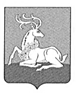 									ПРОЕКТСОВЕТ ДЕПУТАТОВОДИНЦОВСКОГО ГОРОДСКОГО ОКРУГАМОСКОВСКОЙ ОБЛАСТИРЕШЕНИЕот ______________ № ___________О внесении изменений в решение Совета депутатов Одинцовского городского округа Московской области от 16.12.2022 № 1/40 «О бюджете Одинцовского городского округа Московской области на 2023 год и плановый период 2024 и 2025 годов» Руководствуясь Бюджетным кодексом Российской Федерации, Федеральным законом от 06.10.2003 № 131-ФЗ «Об общих принципах организации местного самоуправления в Российской Федерации», Совет депутатов Одинцовского городского округа Московской областиРЕШИЛ:Внести в решение Совета депутатов Одинцовского городского округа Московской области от 16.12.2022 № 1/40 «О бюджете Одинцовского городского округа Московской области на 2023 год и плановый период 2024 и 2025 годов» в редакции от 08.02.2023 №1/42 (далее -  решение Совета депутатов Одинцовского городского округа) следующие изменения:в пункте 16 решения цифры «3 284 000,00000» заменить цифрами «3 596 606,76100»;2. Внести изменения в приложения №№9, 11 к решению Совета депутатов Одинцовского городского округа, изложив их в редакции согласно приложениям  №№1, 2 соответственно к настоящему решению.3. Опубликовать настоящее решение в официальных средствах массовой информации Одинцовского городского округа Московской области и разместить на официальном сайте Одинцовского городского округа Московской области в информационно-телекоммуникационной сети Интернет.4. Настоящее решение вступает в силу со дня его официального опубликования.Председатель Совета депутатов Одинцовского городского округа			                    	                 Т.В. ОдинцоваГлава Одинцовского городского округа	                                                    А.Р. Иванов